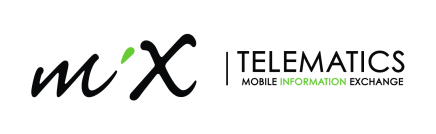 _______________________________________________________Press release________________________________________________________For immediate release MiX Telematics supplies a Ugandan utility provider with a fleet management solutionMidrand, South Africa – 22 May 2019 – MiX Telematics, a leading global provider of fleet and mobile asset management solutions, is proud to announce that its channel partner in East Africa, A&S Electronics Limited, has been awarded a tender to supply a water services provider in Uganda with a comprehensive fleet management solution.This customer operates an extensive fleet to fulfil its mandate of providing water for use in agriculture, rural industries and tourism, among others. It also coordinates the national development of water resources and provides effective planning and management for the water and sanitation sectors.“The data provided by our telematics solution enables this service provider to optimise the utilisation of its fleet, manage drivers, reduce costs, and increase productivity. The benefits from effective mobile asset management are tangible and provide improvements that are sustainable,” says Gert Pretorius, Managing Director of MiX Telematics Africa.“Our premium fleet solution provides real-time insight, allowing the fleet manager to make informed decisions, with the aim of improving productivity and reducing operational expenses. This on-line platform processes data from multiple assets, creating customisable reports, graphs and dashboards that provide actionable intelligence.”Given today's demands, fleet management is essential for utility companies that undertake the critical task of delivering natural resources to consumers. MiX Telematics partners with various companies in the service and utility industry around the world in order to help them adhere to ever-changing government and customer compliance demands.-Ends-About MiX TelematicsMiX Telematics is a leading global provider of fleet and mobile asset management solutions delivered as SaaS to customers managing over 750,000 assets in approximately 120 countries. The Group’s products and services provide enterprise fleets, small fleets and consumers with solutions for safety, efficiency, risk and security. MiX Telematics was founded in 1996 and has offices in South Africa, the United Kingdom, the United States, Uganda, Brazil, Mexico, Australia, Romania, Thailand and the United Arab Emirates as well as a network of more than 130 fleet partners worldwide. MiX Telematics shares are publicly traded on the Johannesburg Stock Exchange (JSE: MIX) and MiX Telematics American Depositary Shares are listed on the New York Stock Exchange (NYSE: MIXT). For more information visit www.mixtelematics.com. For further information:Melanie EsterhuizenBrand and Communications Manager (International)T: 021 880 5601M: 076 091 8221E: melanie.esterhuizen@mixtelematics.com